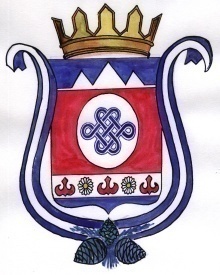 ПОСТАНОВЛЕНИЕ                                                               JОП16 декабря 2021 года № 59                                                             с. КамлакОб утверждении Порядка доведения бюджетных ассигнований, лимитов бюджетных обязательств при организации исполнения бюджета по расходам и источникам финансирования дефицита бюджета и передачи бюджетных ассигнований, лимитов бюджетных обязательств при реорганизации участников бюджетного процессаВ соответствии статей 219 и 219.2 Бюджетного кодекса Российской Федерации, ПОСТАНОВЛЯЮ:1. Утвердить прилагаемый Порядок доведения бюджетных ассигнований, лимитов бюджетных обязательств при организации исполнения бюджета по расходам и источникам финансирования дефицита бюджета и передачи бюджетных ассигнований, лимитов бюджетных обязательств при реорганизации участников бюджетного процесса.2.  Обнародовать настоящее Постановление в соответствии с п.7 ст. 48 Устава МО Камлакское сельское поселение.3.  Настоящее постановление вступает в силу с 01 января 2022 года.4.    Контроль за исполнением данного постановления оставляю за собой.   Глава МО Камлакское сельское поселение: ________________________ С.В. Соколов                                                                                                  Приложение 1                                                                                                          к Постановлению Главы                                                                                                          МО Камлакское сельское                                                                                                           поселение                                                                                                          от 16 декабря 2021 года №59ПОРЯДОК доведения бюджетных ассигнований, лимитов бюджетных обязательств при организации исполнения бюджета по расходам и источникам финансирования дефицита бюджета и передачи бюджетных ассигнований, лимитов бюджетных обязательств при реорганизации участников бюджетного процессаI. Общие положения1.1. Настоящий Порядок доведения бюджетных ассигнований, лимитов бюджетных обязательств при организации исполнения  бюджета по расходам и источникам финансирования дефицита бюджета и передачи бюджетных ассигнований, лимитов бюджетных обязательств при реорганизации участников бюджетного процесса (далее - Порядок) разработан на основании положений статей 219 и 219.2 Бюджетного кодекса Российской Федерации.1.2. Настоящий Порядок устанавливает правила взаимодействия:Финансового органа бюджета (далее- Финансовый орган) и Органов Федерального казначейства, главных распорядителей средств бюджета и главных администраторов источников финансирования дефицита бюджета при доведении до главных распорядителей средств бюджета и главных администраторов источников финансирования дефицита бюджета бюджетных ассигнований, лимитов бюджетных обязательств (далее - бюджетные данные), представленных финансовым органом в Федеральное казначейство;           Территориальных органов Федерального казначейства (далее - органы Федерального казначейства), распорядителей и получателей средств бюджета при доведении до распорядителей и получателей средств бюджета, распределенных главными распорядителями и распорядителями средств бюджета бюджетных данных;Органы Федерального казначейства, администраторов источников финансирования дефицита бюджета, осуществляющих переданные им отдельные бюджетные полномочия главного администратора источников финансирования дефицита бюджета, в ведении которого они находятся (далее - администратор с полномочиями главного администратора источников финансирования дефицита бюджета), и администраторов источников финансирования дефицита бюджета при доведении до администраторов с полномочиями главного администратора источников финансирования дефицита бюджета и администраторов источников финансирования дефицита бюджета распределенных главными администраторами источников финансирования дефицита бюджета и администраторами с полномочиями главного администратора источников финансирования дефицита бюджета бюджетных ассигнований;          Органов Федерального казначейства, главных распорядителей, распорядителей и получателей средств бюджета, главных администраторов источников финансирования дефицита бюджета, администраторов с полномочиями главного администратора источников финансирования дефицита бюджета, администраторов источников финансирования дефицита бюджета (далее - участники бюджетного процесса) при передаче доведенных бюджетных данных при реорганизации участников бюджетного процесса.1.3 При доведении (передаче) бюджетных данных информационный обмен между участниками бюджетного процесса и органом Федерального казначейства осуществляется в электронном виде с применением средств электронной цифровой подписи (далее-ЭЦП) в соответствии с переданными отдельными функциями финансовых органов органам Федерального казначейства.Информация и документы, предусмотренные настоящим Порядком, содержащие сведения, составляющие государственную тайну, формируются на бумажном носителе и при наличии технической возможности - на съемном машинном носителе информации (далее - на бумажном носителе).Доведение бюджетных данных, содержащих сведения, составляющие государственную тайну, осуществляется в соответствии с настоящим Порядком с соблюдением требований законодательства Российской Федерации о защите государственной тайны.II. Доведение бюджетных данных до главных распорядителей средств бюджета и главных администраторов источников финансированиядефицита бюджета2.1. Финансовый орган доводит до органа Федерального казначейства бюджетные данные в соответствии с порядком составления и ведения сводной бюджетной росписи бюджета, утвержденным в установленном порядке (далее - Порядок составления и ведения сводной бюджетной росписи).2.2. Бюджетные данные, доведенные финансовым органом до органа Федерального казначейства, должны соответствовать следующим требованиям:а) коды бюджетной классификации Российской Федерации (далее - коды бюджетной классификации) должны соответствовать кодам, утвержденным в установленном порядке Министерством финансов Российской Федерации, действующим на момент представления бюджетных данных (далее - действующие коды бюджетной классификации);б) детализация бюджетных данных по кодам бюджетной классификации текущего финансового года должна соответствовать детализации бюджетных данных планового периода;Бюджетные данные, не соответствующие требованиям, установленным подпунктом "а" настоящего пункта, не принимаются для доведения до участников бюджетного процесса и не подлежат учету на лицевых счетах главных распорядителей средств бюджета и главных администраторов источников финансирования дефицита бюджета.Бюджетные данные, не соответствующие требованиям, установленным подпунктом "б" настоящего пункта, подлежат доведению до главных распорядителей средств бюджета и (или) главных администраторов источников финансирования дефицита бюджета и отражению на лицевых счетах, открытых им в установленном порядке в Федеральном казначействе, но не подлежат распределению между находящимися в их ведении участниками бюджетного процесса.2.3. При поступлении в органы Федерального казначейства от финансового органа измененных бюджетных данных в соответствии с Порядком составления и ведения сводной бюджетной росписи, при соответствии бюджетных данных требованиям, установленным пунктом 2.2 настоящего Порядка, органы Федерального казначейства не позднее двух рабочих дней после получения измененных бюджетных данных доводит до главных распорядителей средств бюджета и (или) главных администраторов источников финансирования дефицита  бюджета Казначейские уведомления, содержащие изменения (увеличение или уменьшение) бюджетных данных относительно ранее доведенных.Изменения бюджетных данных отражаются на лицевых счетах главных распорядителей средств бюджета и (или) главных администраторов источников финансирования дефицита.2.4. В случае если на 1 января текущего финансового года  Решение Совета депутатов о бюджете на текущий финансовый год и плановый период (далее – Решение Совета о бюджете) не вступил в силу, финансовый орган ежемесячно, до вступления в силу закона о бюджете, направляет в органы Федерального казначейства в соответствии с Порядком составления и ведения сводной бюджетной росписи информацию о бюджетных данных для доведения их до главных распорядителей средств бюджета и главных администраторов источников финансирования дефицита бюджета в период с 1 января текущего финансового года и до момента вступления в силу Решения Совета о бюджете (далее - временные бюджетные данные).III. Доведение бюджетных данных, распределенных главными распорядителями (распорядителями) средств бюджета и главными администраторами источников финансирования дефицита бюджета(администраторами с полномочиями главного администратора источников финансирования дефицита бюджета) до находящихся в их ведении распорядителей и получателей средств бюджета и администраторов с полномочиями главного администратора источников финансирования дефицита бюджета, администраторов источников финансирования дефицита бюджета3.1. Главные распорядители и распорядители средств бюджета осуществляют распределение бюджетных данных между находящимися в их ведении распорядителями и получателями (иными получателями) средств бюджета, главные администраторы источников финансирования дефицита бюджета и администраторы с полномочиями главного администратора источников финансирования дефицита бюджета осуществляют распределение бюджетных ассигнований между находящимися в их ведении администраторами с полномочиями главного администратора источников финансирования дефицита бюджета и администраторами источников финансирования дефицита бюджета и формируют Расходные расписания по форме согласно приложению N 2 Приказа Министерства финансов РФ от 30 сентября 2008 г. № 104 (код формы по КФД 0531722).Расходные расписания формируются главным распорядителем средств бюджета, главным администратором источников финансирования дефицита бюджета по каждому из находящихся в его ведении распорядителю и получателю (иному получателю) средств бюджета, администратору источников финансирования дефицита бюджета с полномочиями главного администратора и администратору источников финансирования дефицита бюджета, а также данному главному распорядителю средств бюджета как получателю средств бюджета и главному администратору источников финансирования дефицита бюджета как администратору источников финансирования дефицита бюджета.Главные распорядители и распорядители средств бюджета, главные администраторы источников финансирования дефицита бюджета и администраторы с полномочиями главного администратора источников финансирования дефицита бюджета вправе формировать Расходные расписания как отдельными документами, так и в виде Реестров расходных расписаний по форме согласно приложению N 3Приказа Министерства финансов РФ от 30 сентября 2008 г. № 104 (код формы по КФД 0531723).Расходные расписания и (или) Реестры расходных расписаний, содержащие сведения, составляющие государственную тайну, представляются в органы Федерального казначейства в двух экземплярах.Расходные расписания и Реестры расходных расписаний направляются главными распорядителями средств бюджета и главными администраторами источников финансирования дефицита бюджета в органы Федерального казначейства. Распорядители средств бюджета и администраторы с полномочиями главного администратора источников финансирования дефицита бюджета направляют Расходные расписания или Реестры расходных расписаний в органы Федерального казначейства по месту обслуживания.3.2. Главные распорядители средств бюджета в направленных ими в органы Федерального казначейства Расходных расписаниях и (или) Реестрах расходных расписаний должны детализировать по кодам подгрупп и элементов видов расходов классификации расходов бюджетов бюджетные ассигнования по публичным нормативным обязательствам, доведенные Казначейскими уведомлениями бюджетные ассигнования, если Порядком составления и ведения сводной бюджетной росписи не предусмотрена их детализация в бюджетной росписи главного распорядителя средств бюджета.Главные распорядители (распорядители) средств бюджета, при наделении их в соответствии с Порядком составления и ведения сводной бюджетной росписи соответствующими полномочиями по детализации видов расходов классификации расходов бюджетов, вправе детализировать по кодам видов расходов классификации расходов бюджетов лимиты бюджетных обязательств, доведенные до них органы Федерального казначейства в представленных ими в органы Федерального казначейства Расходных расписаниях и (или) Реестрах расходных расписаний.Допускается различная детализация лимитов бюджетных обязательств по виду расходов классификации расходов бюджетов (группе, подгруппе, элементу), распределенных главными распорядителями, распорядителями средств бюджета между различными распорядителями и получателями средств бюджета, находящимися в их ведении.При этом доводимые лимиты бюджетных обязательств до распорядителя, получателя средств бюджета должны быть согласованы в части:периодов: детализация лимитов бюджетных обязательств по кодам бюджетной классификации текущего финансового года должна соответствовать детализации лимитов бюджетных обязательств планового периода;конкретного распорядителя, получателя средств бюджета: детализация лимитов бюджетных обязательств по кодам бюджетной классификации, по кодам объектов капитальных вложений, должна соответствовать детализации ранее доведенных до данного распорядителя, получателя средств бюджета в текущем финансовом году бюджетных данных;Органы Федерального казначейства осуществляет контроль кодов классификации расходов бюджетов, указанных в направленных главными распорядителями средств бюджета Расходных расписаниях и (или) Реестрах расходных расписаний, на соответствие кодам классификации расходов бюджетов, указанным в соответствующем перечне расходов бюджета.3.3. При отмене в соответствии с Порядком составления и ведения сводной бюджетной росписи в новом текущем финансовом году полномочий главного распорядителя (распорядителя, получателя) средств бюджета по детализации лимитов бюджетных обязательств по кодам видов расходов классификации расходов бюджетов осуществляется отзыв лимитов бюджетных обязательств, доведенных до главного распорядителя (распорядителя, получателя) средств бюджета.Лимиты бюджетных обязательств, отозванные в установленном порядке в связи с отменой полномочий по детализации лимитов бюджетных обязательств, подлежат восстановлению на лицевом счете главного распорядителя (распорядителя) средств бюджета для последующего доведения в установленном порядке с учетом установленных полномочий по детализации.Лимиты бюджетных обязательств, доведенные до получателя средств бюджета взамен отозванных, должны быть не меньше бюджетных обязательств, учтенных на его лицевом счете получателя бюджетных средств.Отмена полномочий главного распорядителя (распорядителя) средств бюджета по детализации лимитов бюджетных обязательств осуществляется с начала текущего финансового года.3.4. Органы Федерального казначейства принимает от главных распорядителей средств бюджета, главных администраторов источников финансирования дефицита бюджета Расходные расписания и (или) Реестры расходных расписаний для доведения их соответственно до распорядителей и получателей средств бюджета, находящихся в ведении главного распорядителя средств бюджета, до администраторов с полномочиями главного администратора источников финансирования дефицита бюджета и администраторов источников финансирования дефицита бюджета, находящихся в ведении главного администратора источников финансирования дефицита бюджета, в пределах доведенных Казначейскими уведомлениями до главных распорядителей средств бюджета или главных администраторов источников финансирования дефицита бюджета соответствующих бюджетных данных по соответствующим кодам классификации расходов бюджета, кодам объектов капитальных вложений или классификации источников финансирования дефицита бюджета.3.5. Органы Федерального казначейства принимают от распорядителей средств бюджета, администраторов с полномочиями главного администратора источников финансирования дефицита бюджета Расходные расписания и (или) Реестры расходных расписаний для доведения их до распорядителей и получателей средств бюджета, администраторов с полномочиями главного администратора источников финансирования дефицита бюджета и администраторов источников финансирования дефицита бюджета в пределах доведенных Расходными расписаниями до распорядителей средств бюджета и администраторов с полномочиями главного администратора источников финансирования дефицита бюджета соответствующих бюджетных данных по соответствующим кодам классификации расходов бюджета, кодам объектов капитальных вложений или классификации источников финансирования дефицита бюджета.3.6. Органы Федерального казначейства не позднее рабочего дня, следующего за днем получения Расходных расписаний и (или) Реестров расходных расписаний, осуществляют контроль указанных в них показателей на соответствие следующим требованиям:а) наименования и коды участников бюджетного процесса, содержащиеся в Расходных расписаниях и (или) Реестрах расходных расписаний, должны соответствовать наименованиям и уникальным кодам организации в соответствующих реестровых записях реестра участников бюджетного процесса, а также юридических лиц, не являющихся участниками бюджетного процесса (далее - соответственно код по Сводному реестру, Сводный реестр);б) в Расходных расписаниях и (или) Реестрах расходных расписаний должны быть указаны номера лицевых счетов, открытых главным распорядителям, распорядителям, получателям средств бюджета, главным администраторам, администраторам источников финансирования в органы Федерального казначейства;в) коды бюджетной классификации, коды объектов капитальных вложений должны соответствовать кодам бюджетной классификации, кодам объектов капитальных вложений, действующим в текущем финансовом году на момент направления Расходного расписания (Реестра расходных расписаний);д) суммы бюджетных ассигнований и (или) лимитов бюджетных обязательств, распределенные между находящимися в ведении главных распорядителей или распорядителей средств бюджета, распорядителями и получателями средств бюджета, не должны превышать по кодам бюджетной классификации, кодам объектов капитальных вложений суммы бюджетных ассигнований и (или) лимитов бюджетных обязательств, доведенные главным распорядителям или распорядителям средств бюджета;е) суммы бюджетных ассигнований, распределенные между администраторами с полномочиями главного администратора источников финансирования дефицита бюджета и администраторами источников финансирования дефицита бюджета, находящимися в ведении главных администраторов источников финансирования дефицита бюджета или администраторов с полномочиями главного администратора источников финансирования дефицита бюджета, не должны превышать сумм бюджетных ассигнований, доведенных главным администраторам источников финансирования дефицита бюджета или администраторам с полномочиями главного администратора источников финансирования дефицита бюджета;ж) в случае уменьшения бюджетных ассигнований и (или) лимитов бюджетных обязательств суммы изменений соответствующих бюджетных данных должны быть меньше или равны суммам нераспределенных бюджетных ассигнований и (или) лимитов бюджетных обязательств, уменьшенных на суммы зарезервированных для распределения между находящимися в ведении главного распорядителя или распорядителя средств бюджета распорядителями и получателями средств бюджета бюджетных ассигнований и (или) лимитов бюджетных обязательств (далее - свободные остатки бюджетных ассигнований и (или) лимитов бюджетных обязательств) по соответствующим кодам классификации расходов бюджета, учтенным на соответствующих лицевых счетах;з) в случае уменьшения лимитов бюджетных обязательств, доведенных до получателя средств бюджета, сумма измененного лимита бюджетных обязательств не должна быть меньше, чем сумма поставленных на учет в органах казначейства бюджетных обязательств получателя средств бюджета, за исключением случаев, установленных настоящим Порядком;и) в случае уменьшения бюджетных ассигнований и (или) лимитов бюджетных обязательств, доведенных до получателя средств бюджета, суммы измененных бюджетных ассигнований, лимитов бюджетных обязательств не должны быть меньше произведенных кассовых выплат получателя средств бюджета;к) в случае уменьшения бюджетных ассигнований суммы изменений соответствующих бюджетных ассигнований должны быть меньше или равны суммам нераспределенных бюджетных ассигнований, уменьшенных на суммы зарезервированных для распределения между администраторами с полномочиями главного администратора источников финансирования дефицита бюджета и администраторами источников финансирования дефицита бюджета, находящимися в ведении главного администратора источников финансирования дефицита бюджета или администратора с полномочиями главного администратора источников финансирования дефицита бюджета (далее - свободные остатки бюджетных ассигнований) по соответствующим кодам классификации источников финансирования дефицита бюджета, учтенных на соответствующих лицевых счетах;л) при детализации лимитов бюджетных обязательств детализированные лимиты бюджетных обязательств должны соответствовать требованиям, установленным пунктом 3.2. настоящего Порядка;м) в случае уменьшения лимитов бюджетных обязательств в связи с отменой полномочий главного распорядителя (распорядителя) средств бюджета по детализации лимитов бюджетных обязательств должны соблюдаться требования, установленные пунктом 3.3. настоящего Порядка.3.7. Расходные расписания или Реестры расходных расписаний в случае их соответствия требованиям, установленным пунктом 3.6.настоящего Порядка, направляются в электронном виде в органы Федерального казначейства лицевых счетов распорядителям, получателям средств бюджета или администраторам источников финансирования дефицита бюджета с полномочиями главного администратора, администраторам источников финансирования дефицита бюджета для принятия на учет в установленном порядке.3.8. Бюджетные данные, указанные в сформированных главным распорядителем, распорядителем средств бюджета или главным администратором источников финансирования дефицита бюджета, администратором источников финансирования дефицита бюджета с полномочиями главного администратора Расходных расписаниях или Реестрах расходных расписаний, соответствующих требованиям, установленным пунктом 3.6. настоящего Порядка, учитываются на лицевом счете главного распорядителя, распорядителя, получателя средств бюджета или главного администратора источников финансирования дефицита бюджета, администратора источников финансирования дефицита бюджета с полномочиями главного администратора, администратора источников финансирования дефицита бюджета с начала текущего финансового года по соответствующим кодам классификации расходов бюджета и кодам объектов капитальных вложений или классификации источников финансирования дефицита бюджета.Первый экземпляр учтенного Расходного расписания или Реестра расходных расписаний, представленных на бумажном носителе, остается в органах Федерального казначейства второй экземпляр с отметкой о принятии на учет, содержащей дату, инициалы, фамилию и подпись уполномоченного руководителем органа Федерального казначейства работника (далее - отметка), возвращается главному распорядителю, распорядителю средств бюджета, главному администратору источников финансирования дефицита бюджета, администратору источников финансирования дефицита бюджета с полномочиями главного администратора одновременно с Выпиской из соответствующего лицевого счета по формам, установленным Федеральным казначейством.При направлении Расходного расписания или Реестра расходных расписаний в электронном виде главному распорядителю, распорядителю средств бюджета, главному администратору источников финансирования дефицита бюджета, администратору источников финансирования дефицита бюджета с полномочиями главного администратора органа Федерального казначейства направляется в электронном виде Выписка из его лицевого счета.3.9. Если представленные на бумажном носителе Расходные расписания или Реестры расходных расписаний не соответствуют требованиям, установленным пунктом 3.6. настоящего Порядка, они возвращаются главному распорядителю, распорядителю средств бюджета, главному администратору источников финансирования дефицита бюджета, администратору с полномочиями главного администратора источников финансирования дефицита бюджета со штампом "Отклонено" и с приложением Протокола с указанием причины возврата.Если Расходные расписания или Реестры расходных расписаний, не соответствующие требованиям, установленным пунктом 3.6. настоящего Порядка, были направлены в электронном виде, главному распорядителю, распорядителю средств бюджета, главному администратору источников финансирования дефицита бюджета, администратору с полномочиями главного администратора источников финансирования дефицита бюджета направляется Протокол в электронном виде с указанием причины отказа в принятии документа к исполнению (далее - аннулирование).Если аннулирование Расходного расписания производится органом Федерального казначейства, в адрес которого Федеральным казначейством или другим органом Федерального казначейства были направлены поставленные на учет Расходные расписания, то органы Федерального казначейства направляет в органы Федерального казначейства средств бюджета, сформировавшего аннулируемое Расходное расписание, Протокол с указанием причины аннулирования.Если аннулирование Расходного расписания производится органом Федерального казначейства, в адрес которого Федеральным казначейством или другим органом Федерального казначейства были направлены поставленные на учет Расходные расписания, то органы Федерального казначейства регистрирует аннулируемое им Расходное расписание в Журнале регистрации неисполненных документов и направляет в Федеральное казначейство, органы Федерального казначейства аннулируемого Расходного расписания Протокол с указанием причины аннулирования.органы Федерального казначейства направляет не позднее рабочего дня, следующего за днем получения Протокола, главному распорядителю, распорядителю средств бюджета, главному администратору источников финансирования дефицита бюджета, администратору источников финансирования дефицита бюджета с полномочиями главного администратора выписку из соответствующего лицевого счета с приложением Справки (код формы по Общероссийскому классификатору управленческой документации (далее - код формы по ОКУД) 0504833) и Протокола органы Федерального казначейства, который аннулирует поставленное на учет Расходное расписание.Реестр расходных расписаний, сформированный главным распорядителем, распорядителем средств бюджета, главным администратором источников финансирования дефицита бюджета, администратором с полномочиями главного администратора источников финансирования дефицита бюджета, не принимается к исполнению, если хотя бы одно Расходное расписание, входящее в данный Реестр, не соответствует требованиям, установленным пунктом 3.6. настоящего Порядка.3.10. Главные распорядители, распорядители средств бюджета вправе отозвать по соответствующим кодам бюджетной классификации и кодам объектов капитальных вложений (при наличии):а) неиспользованные или нераспределенные бюджетные ассигнования и (или) лимиты бюджетных обязательств текущего финансового года и плановых периодов, числящиеся на соответствующих лицевых счетах распорядителей и получателей средств бюджета;б) бюджетные ассигнования и (или) лимиты бюджетных обязательств, в случае изменения кода бюджетной классификации Российской Федерации;г) в случаях, определенных нормативным правовым актом сельская администрация МО Камлакское сельское поселение, устанавливающим меры по обеспечению исполнения бюджета, лимиты бюджетных обязательств, в пределах которых получателем средств бюджета принято бюджетное обязательство, возникшее из муниципального контракта, иного договора (соглашения), при наличии дополнительного соглашения к такому муниципальному контракту, иному договору (соглашению), подписанного исполнителем (иной стороной) договора (соглашения), - в объеме не исполненных бюджетных обязательств, уменьшаемых указанным дополнительным соглашением.Главные администраторы источников дефицита бюджета, администраторы источников финансирования дефицита бюджета с полномочиями главного администратора вправе отозвать неиспользованные или нераспределенные бюджетные ассигнования текущего финансового года и плановых периодов, числящиеся на соответствующих лицевых счетах администраторов источников финансирования дефицита бюджета с полномочиями главного администратора и администраторов источников финансирования дефицита бюджета. Для осуществления указанной операции формируется отдельное Расходное расписание на уменьшение бюджетных ассигнований и (или) лимитов бюджетных обязательств на сумму отзываемых неиспользованных или нераспределенных бюджетных данных (далее - "отрицательное" Расходное расписание).Включение Расходных расписаний главного распорядителя, распорядителя средств бюджета, главного администратора источников финансирования дефицита бюджета, администратора источников финансирования дефицита бюджета с полномочиями главного администратора, в которых предусмотрено уменьшение бюджетных ассигнований, лимитов бюджетных обязательств, в Реестр расходных расписаний не допускается.органы Федерального казначейства случае отзыва:лимитов бюджетных обязательств, указанных в абзаце третьем настоящего пункта, не осуществляет проверку показателей Расходного расписания на соответствие требованиям подпунктов "ж", "з", "и" пункта 3.6. настоящего Порядка;дополнительных лимитов бюджетных обязательств, лимитов бюджетных обязательств, указанных в абзацах четвертом и пятом настоящего пункта, не осуществляет проверку показателей Расходного расписания на соответствие требованиям подпункта "з" пункта 3.6 настоящего Порядка.органы Федерального казначейства учитывает на лицевом счете главного распорядителя, распорядителя средств бюджета или главного администратора источников финансирования дефицита бюджета, администратора с полномочиями главного администратора источников финансирования дефицита бюджета бюджетные данные, указанные в "отрицательном" Расходном расписании, после принятия данного Расходного расписания, получателя средств бюджета или администратора с полномочиями главного администратора источников финансирования дефицита бюджета, администратора источников финансирования дефицита бюджета, которому адресовано данное Расходное расписание, в случае, если указанные лицевые счета открыты в другом органе Федерального казначейства.В случае, если ранее направленное "отрицательное" Расходное расписание не принято последующие Расходные расписания по доведению соответствующему распорядителю, получателю средств бюджета, администратору с полномочиями главного администратора источников финансирования дефицита бюджета, администратору источников финансирования дефицита бюджета от главных распорядителей, распорядителей средств бюджета, главных администраторов источников финансирования дефицита бюджета, администраторов с полномочиями главного администратора источников финансирования дефицита бюджета бюджетных данных органы Федерального казначейства не принимаются.По месту обслуживания лицевого счета распорядителя, получателя средств бюджета или администратора с полномочиями главного администратора источников финансирования дефицита бюджета, администратора источников финансирования дефицита бюджета органы Федерального казначейства осуществляет проверку полученных "отрицательных" Расходных расписаний на соответствие требованиям, установленным в пункте 3.6 настоящего Порядка. В случае, если указанное Расходное расписание не принято в адрес Федерального казначейства, органы Федерального казначейства- отправителя сформированных Расходных расписаний направляется Протокол не позднее следующего рабочего дня после поступления данных "отрицательных" Расходных расписаний.Бюджетные данные, указанные в сформированных главным распорядителем, распорядителем средств бюджета, главным администратором источников финансирования дефицита бюджета, администратором источников финансирования дефицита бюджета с полномочиями главного администратора "отрицательных" Расходных расписаниях, не соответствующих требованиям, установленным пунктом 3.6 настоящего Порядка, не подлежат учету на соответствующем лицевом счете.Не соответствующие требованиям, установленным пунктами 3.6, 3.10 настоящего Порядка, "отрицательные" Расходные расписания возвращаются главному распорядителю, распорядителю средств бюджета, главному администратору источников финансирования дефицита бюджета, администратору источников финансирования дефицита бюджета с полномочиями главного администратора не позднее рабочего дня, следующего за днем проведения проверки, в порядке, установленном пунктом 3.9 настоящего Порядка.3.11. В случае если до главного распорядителя средств бюджета (главного администратора источников финансирования дефицита бюджета) "отрицательными" Расходными расписаниями были доведены бюджетные данные на очередной финансовый год и (или) плановый период, которые на начало текущего финансового года не были распределены между находящимися в его ведении распорядителями и получателями средств бюджета (администраторами источников финансирования дефицита бюджета), то санкционирование кассовых выплат за счет средств бюджета на соответствующих лицевых счетах получателей бюджетных средств (администраторов источников финансирования дефицита бюджета) осуществляется после отражения на лицевом счете, открытом главному распорядителю средств бюджета (главному администратору источников финансирования дефицита бюджета), указанных "отрицательных" бюджетных данных.IV. Передача бюджетных данных при реорганизации главного распорядителя средств бюджета (главного администратора источников финансирования дефицита бюджета), а также в связи с передачей распорядителя и (или) получателя средств бюджета (администратора с полномочиями главного администратора источников финансирования дефицита бюджета и (или) администратора источников финансирования дефицита бюджета) в ведение другого главного распорядителя средств  бюджета (главного администратора источников финансированиядефицита бюджета)4.1. В случае образования, преобразования, упразднения главных распорядителей, распорядителей, получателей средств бюджета, а также в связи с передачей распорядителя и (или) получателя средств бюджета в ведение другого главного распорядителя средств бюджета (далее - межведомственная реорганизация) бюджетные данные, доведенные органы Федерального казначейства, подлежат передаче от главного распорядителя и (или) распорядителя и (или) получателя средств бюджета (далее - реорганизуемый главный распорядитель, распорядитель, получатель средств бюджета) к главному распорядителю и (или) распорядителю и (или) получателю средств бюджета, к которым передаются функции реорганизуемых главных распорядителей, распорядителей, получателей средств бюджета (далее - принимающий главный распорядитель, распорядитель, получатель средств бюджета), в следующем порядке.Передача бюджетных данных осуществляется после внесения в установленном порядке изменений в Сводный реестр и открытия в установленном порядке в органы Федерального казначейства соответствующих лицевых счетов принимающим главным распорядителям, распорядителям, получателям средств бюджета.4.2.  органы Федерального казначейства после внесения в соответствии с Порядком составления и ведения сводной бюджетной росписи соответствующих изменений в Сводную бюджетную роспись формирует и направляет реорганизуемым и принимающим главным распорядителям средств бюджета соответственно:- Казначейское уведомление, на основании которого осуществляется аннулирование доведенных на текущий финансовый год и плановый период реорганизуемому главному распорядителю средств бюджета бюджетных данных, с указанием в строке "Специальные указания" - "Межведомственная реорганизация" (при этом в кодовой зоне заголовочной части формы Казначейского уведомления отражается код специальных указаний "08");- Казначейское уведомление, на основании которого бюджетные данные, доведенные на текущий финансовый год и плановый период реорганизуемому главному распорядителю средств бюджета, передаются принимающему главному распорядителю средств бюджета, с указанием в строке "Специальные указания" - "Межведомственная реорганизация" (при этом в кодовой зоне заголовочной части формы Казначейского уведомления отражается код специальных указаний "08");После выдачи реорганизуемому главному распорядителю средств бюджета Казначейского уведомления, на основании которого осуществляется аннулирование доведенных на текущий финансовый год и плановый период бюджетных данных, в адрес реорганизуемых распорядителей и получателей средств бюджета принимаются:"отрицательные" Расходные расписания, включающие коды бюджетной классификации, коды объектов капитальных вложений, отраженные в Казначейском уведомлении, на основании которого осуществляется аннулирование доведенных на текущий финансовый год и плановый период бюджетных данных".Расходные расписания, включающие коды бюджетной классификации, коды объектов капитальных вложений, отсутствующие в Казначейском уведомлении, на основании которого осуществляется аннулирование доведенных на текущий финансовый год и плановый период бюджетных данных.При передаче отдельных подведомственных главному распорядителю средств бюджета распорядителей и органы Федерального казначейства получателей средств бюджета в ведение другого главного распорядителя средств бюджета в установленном порядке формирует и направляет соответствующим главным распорядителям средств бюджета соответственно Казначейское уведомление, на основании которого осуществляется аннулирование всех объемов бюджетных ассигнований и лимитов бюджетных обязательств, доведенных на текущий финансовый год и плановый период реорганизуемым распорядителям и получателям средств  бюджета, и Казначейское уведомление, на основании которого осуществляется доведение бюджетных данных принимающим распорядителям и получателям средств бюджета.4.3. органы Федерального казначейства не позднее рабочего дня, следующего за днем получения от реорганизуемого и принимающего главных распорядителей средств бюджета соответственно "отрицательного" Расходного расписания и "положительного" Расходного расписания, осуществляет их проверку на соответствие следующим требованиям:а) в строке "Специальные указания" в "отрицательном" и "положительном" Расходных расписаниях указывается "Межведомственная реорганизация" (при этом в кодовой зоне формы Расходного расписания отражается код специальных указаний "08");б) суммы бюджетных ассигнований и лимитов бюджетных обязательств, указанные в "отрицательном" Расходном расписании, должны соответствовать суммам бюджетных ассигнований и лимитов бюджетных обязательств, распределенных главным распорядителем средств бюджета на текущий финансовый год и плановый период по каждому реорганизуемому распорядителю и получателю средств бюджета, а также по кодам классификации расходов бюджета и по кодам объектов капитальных вложений;в) суммы бюджетных ассигнований и (или) лимитов бюджетных обязательств, указанные в "положительном" Расходном расписании, должны соответствовать суммам бюджетных ассигнований и (или) лимитов бюджетных обязательств, указанных в "отрицательном" Расходном расписании по каждому реорганизуемому распорядителю и получателю средств бюджета, а также по кодам классификации расходов бюджета и по кодам объектов капитальных вложений с учетом положений пункта 3.3 настоящего Порядка.Включение указанных Расходных расписаний в Реестр расходных расписаний не допускается.В случае несоответствия "отрицательного" Расходного расписания и "положительного" Расходного расписания требованиям, установленным настоящим пунктом, данные Расходные расписания, представленные на бумажном носителе, возвращаются органы Федерального казначейства главному распорядителю средств бюджета вместе с Протоколом, в котором указывается причина отказа в принятии Расходных расписаний к исполнению.В случае направления главным распорядителем средств бюджета "отрицательного" Расходного расписания и "положительного" Расходного расписания в электронном виде главному распорядителю средств бюджета направляется Протокол, в котором указывается причина отказа в принятии Расходных расписаний к исполнению.4.4. органы Федерального казначейства после проведения проверки в соответствии с пунктом 4.3 настоящего Порядка направленных "отрицательного" Расходного расписания и "положительного" Расходного расписания осуществляет следующие мероприятия:а) направляет указанные Расходные расписания в установленном порядке в электронном виде в органы Федерального казначейства, в которых открыты соответствующие лицевые счета реорганизуемым (принимающим) распорядителям и получателям средств бюджета;б) отражает на лицевом счете, открытом реорганизуемому главному распорядителю средств бюджета, бюджетные данные, указанные в "отрицательных" Расходных расписаниях, при этом проверка, предусмотренная подпунктом "ж" пункта 3.6 настоящего Порядка, не осуществляется;в) отражает на лицевом счете, открытом принимающему главному распорядителю средств бюджета, бюджетные данные, указанные в "положительных" Расходных расписаниях.4.5. органы Федерального казначейства после получения "отрицательного" Расходного расписания для реорганизуемого распорядителя средств бюджета осуществляет проверку соответствия сумм бюджетных ассигнований и (или) лимитов бюджетных обязательств, отраженных на соответствующем лицевом счете распорядителя бюджетных средств, суммам бюджетных ассигнований и (или) лимитов бюджетных обязательств на текущий финансовый год и плановый период и кодам бюджетной классификации и по кодам объектов капитальных вложений, указанным в "отрицательном" Расходном расписании, и при отсутствии замечаний осуществляет следующие мероприятия:а) отражает бюджетные данные, указанные в "отрицательном" Расходном расписании, на соответствующем лицевом счете, открытом реорганизуемому распорядителю средств бюджета, при этом проверка, предусмотренная подпунктом "ж" пункта 3.6. настоящего Порядка, не осуществляется;б) формирует и направляет в органы Федерального казначейства, от которого поступило "отрицательное" Расходное расписание, Протокол о его принятии на учет не позднее дня поступления "отрицательного" Расходного расписания.В случае если суммы доведенных на текущий финансовый год и плановый период бюджетных ассигнований и (или) лимитов бюджетных обязательств, отраженные на соответствующем лицевом счете, открытом реорганизуемому распорядителю средств бюджета, не соответствуют суммам бюджетных ассигнований и (или) лимитов бюджетных обязательств, отзываемых "отрицательным" Расходным расписанием, органы Федерального казначейства направляет в орган Федерального казначейства, от которого поступило "отрицательное" Расходное расписание, Протокол о его аннулировании в электронном виде в день поступления "отрицательного" Расходного расписания.Орган Федерального казначейства после получения "положительного" Расходного расписания для принимающего распорядителя средств бюджета отражает на лицевом счете распорядителя бюджетных средств, открытом принимающему распорядителю средств бюджета, бюджетные данные, указанные в "положительном" Расходном расписании.органы Федерального казначейства выдают реорганизуемым и принимающим распорядителям средств бюджета Выписки из лицевых счетов распорядителя бюджетных средств с приложением соответственно копий "отрицательного" и "положительного" Расходных расписаний.После выдачи реорганизуемому распорядителю средств бюджета "отрицательного" Расходного расписания Расходные расписания для доведения бюджетных данных реорганизуемым получателям средств бюджета органы Федерального казначейства не принимаются, за исключением "отрицательных" Расходных расписаний, направленных в соответствии с пунктом 4.7 настоящего Порядка.После выдачи принимающему распорядителю средств бюджета "положительного" Расходного расписания иные Расходные расписания от принимающего распорядителя средств бюджета органы Федерального казначейства не принимаются до направления принимающим распорядителем "положительных" Расходных расписаний в соответствии с пунктом 4.7 настоящего Порядка.4.6. органы Федерального казначейства не позднее рабочего дня, следующего за днем получения от реорганизуемого (принимающего) распорядителя средств бюджета "отрицательных" ("положительных") Расходных расписаний, осуществляет их проверку на соответствие следующим требованиям:а) в строке "Специальные указания" в "отрицательном" ("положительном") Расходном расписании указывается "Межведомственная реорганизация" (при этом в кодовой зоне формы Расходного расписания отражается код специальных указаний "08");б) суммы бюджетных ассигнований и (или) лимитов бюджетных обязательств, указанные в "отрицательном" Расходном расписании, должны соответствовать суммам бюджетных ассигнований и (или) лимитов бюджетных обязательств, распределенных на текущий финансовый год и плановый период по каждому реорганизуемому распорядителю и получателю средств бюджета, а также по текущему финансовому году и плановому периоду и по кодам классификации расходов бюджета и по кодам объектов капитальных вложений;в) в случае если лицевые счета реорганизуемому и принимающему распорядителям средств бюджета открыты в одном органе Федерального казначейства, орган Федерального казначейства осуществляет проверку указанных Расходных расписаний на соответствие сумм бюджетных ассигнований и (или) лимитов бюджетных обязательств, указанных в "положительном" Расходном расписании, суммам бюджетных ассигнований и (или) лимитов бюджетных обязательств, указанных в "отрицательном" Расходном расписании, по каждому реорганизуемому (принимающему) распорядителю и получателю средств бюджета, а также по текущему финансовому году и плановому периоду и по кодам классификации расходов бюджета и по кодам объектов капитальных вложений.Включение указанных Расходных расписаний в Реестр расходных расписаний не допускается.В случае несоответствия "отрицательного" Расходного расписания и "положительного" Расходного расписания требованиям, установленным настоящим пунктом, указанные Расходные расписания возвращаются представившим их распорядителям средств бюджета, в случае их представления на бумажном носителе, вместе с Протоколом, в котором указывается причина их возврата.В случае направления распорядителями средств бюджета "отрицательного" Расходного расписания и "положительного" Расходного расписания в электронном виде им направляется Протокол, в котором указывается причина отказа в принятии Расходных расписаний к исполнению.4.7. При соответствии направленных "отрицательных" ("положительных") Расходных расписаний требованиям, предусмотренным пунктом 4.6 настоящего Порядка, орган Федерального казначейства осуществляет следующие мероприятия:а) направляет Расходные расписания в установленном порядке в электронном виде по принадлежности в органы Федерального казначейства, в которых открыты соответствующие лицевые счета реорганизуемым и принимающим распорядителям (получателям) средств бюджета;б) отражает на лицевом счете реорганизуемого распорядителя средств бюджета бюджетные данные, указанные в "отрицательных" Расходных расписаниях, при этом проверка, предусмотренная подпунктом "ж" пункта 3.6. настоящего Порядка, не осуществляется;в) отражает на лицевом счете принимающего распорядителя бюджетных средств бюджетные данные, указанные в "положительных" Расходных расписаниях.4.8. Орган Федерального казначейства после получения "отрицательного" и "положительного" Расходных расписаний для получателя средств бюджета проверяет соответствие сумм бюджетных ассигнований и (или) лимитов бюджетных обязательств, отраженных на лицевом счете получателя бюджетных средств, суммам бюджетных ассигнований, лимитов бюджетных обязательств, указанным в "отрицательном" Расходном расписании и в "положительном" Расходном расписании с учетом положений пункта 3.3 настоящего Порядка, и при их соответствии осуществляет следующие мероприятия:а) отражает бюджетные данные, указанные в "отрицательном" Расходном расписании, на лицевом счете получателя бюджетных средств, открытом реорганизуемому получателю средств бюджета, при этом проверка, предусмотренная подпунктами "з" и "к" пункта 3.6 настоящего Порядка, не осуществляется;б) отражает на лицевом счете получателя бюджетных средств, открытом принимающему получателю средств бюджета, бюджетные данные, указанные в "положительном" Расходном расписании;в) формирует и направляет в орган Федерального казначейства, от которого поступило "отрицательное" Расходное расписание, Протокол о его принятии на учет в электронном виде в день поступления Расходного расписания на отзыв.При несоответствии доведенных сумм бюджетных ассигнований и (или) лимитов бюджетных обязательств, отраженных на лицевом счете получателя бюджетных средств, суммам бюджетных ассигнований и (или) лимитов бюджетных обязательств, указанным в "отрицательном" и (или) "положительном" Расходных расписаниях, орган Федерального казначейства направляет в орган Федерального казначейства, от которого поступило указанное Расходное расписание, Протокол о его аннулировании в электронном виде в день поступления "отрицательного" ("положительного") Расходного расписания.органы Федерального казначейства выдает получателю средств бюджета Выписку из лицевого счета получателя бюджетных средств, открытого реорганизуемому получателю средств бюджета, и Выписку из лицевого счета получателя бюджетных средств, открытого принимающему получателю средств бюджета, с приложением соответственно копий "отрицательного" Расходного расписания и "положительного" Расходного расписания.Операции на лицевых счетах получателей бюджетных средств, открытых в органах Федерального казначейства реорганизуемым и принимающим получателям средств бюджета, по кодам бюджетной классификации, отраженным в Казначейском уведомлении, на основании которого осуществляется аннулирование доведенных на текущий финансовый год и плановый период бюджетных данных, не осуществляются до отражения в соответствии с настоящим Порядком на указанных лицевых счетах бюджетных данных по всем передаваемым кодам бюджетной классификации, по кодам объектов капитальных вложений, доведенных "положительными" Расходными расписаниями, а также бюджетных обязательств, кассовых выплат и поступлений в порядке, установленном приказом Министерства финансов Российской Федерации от 30 сентября 2008 г. № 104 н.4.9. При поступлении в орган Федерального казначейства, направившего "отрицательное" Расходное расписание, Протокола, подтверждающего его аннулирование, орган Федерального казначейства в тот же день на основании указанного Протокола формирует Справку (код формы по ОКУД 0504833) на аннулирование "отрицательного" Расходного расписания и направляет ее главному распорядителю (распорядителю) средств бюджета - отправителю "отрицательного" Расходного расписания вместе с выпиской из его лицевого счета.Для отзыва соответствующего "положительного" Расходного расписания главный распорядитель (распорядитель) средств бюджета - отправитель "положительного" Расходного расписания формирует и направляет в орган Федерального казначейства по месту открытия ему лицевого счета главного распорядителя (распорядителя) в соответствии с новой структурой Расходное расписание на отзыв бюджетных ассигнований и (или) лимитов бюджетных обязательств, доведенных соответствующим "положительным" Расходным расписанием.4.10. Передача доведенных Расходными расписаниями бюджетных данных до реорганизуемых иных получателей средств бюджета, в связи с их передачей в ведение другого главного распорядителя средств бюджета, осуществляется в порядке, установленном настоящей главой.4.11. Передача бюджетных ассигнований, кассовых поступлений и выплат при реорганизации главного администратора, и (или) администратора источников финансирования дефицита бюджета с полномочиями главного администратора, и (или) администратора источников финансирования дефицита бюджета, в связи с их передачей в ведение другого главного администратора источников финансирования дефицита бюджета, осуществляется в порядке, установленном настоящей главой.V. Указания по заполнению форм документов, представленныхв приложениях к Порядку5.1. При формировании документов следует учитывать общие правила:в наименовании формы документа указывается номер (при наличии), присвоенный участником бюджетного процесса, составившим документ, если иное не установлено настоящим Порядком;в заголовочной части формы документов указывается дата формирования документа, оформленная словесно-цифровым способом (например, "15 июня 2008 г."), с отражением в кодовой зоне даты в формате "день, месяц, год" (00.00.0000);реквизиты заголовочной части форм документов предусматривают отражение по соответствующим строкам:"Федеральное казначейство, орган Федерального казначейства" -"Федеральное казначейство" либо полного (сокращенного) наименования органа Федерального казначейства, в котором открыт соответствующий лицевой счет участнику бюджетного процесса, формирующему документ, с отражением в кодовой зоне заголовочной части формы документа (далее - кодовая зона) кода Федерального казначейства или органа Федерального казначейства, присваиваемого Федеральным казначейством в установленном порядке (далее - код по КОФК);"Наименование бюджета" - " местный бюджет";"Финансовый орган" - "сельская администрация МО Камлакское сельское поселениев реквизитах, содержащих наименование участника бюджетного процесса, - полного (сокращенного) наименования участника бюджетного процесса, соответствующего реестровой записи Сводного реестра.В содержательной (табличной) части формы документа показатели, содержащие:дату - отражаются в формате "день, месяц, год" (00.00.0000), например, (20.08.2008);сумму в рублях (в иностранной валюте) - указываются в рублях (в иностранной валюте) с точностью до второго десятичного знака после запятой;при отсутствии данных для заполнения по соответствующей строке раздела (подраздела) графы документа: для суммовых значений показателей проставляется "ноль" (0); для текстовых, словесно-цифровых показателей графы не заполняются.Незаполненные по причине отсутствия данных для заполнения разделы или подразделы документа при формировании документа на бумажном носителе не выводятся на печать, а при формировании и передаче документа в электронном виде опускаются.Документ должен содержать подписи лиц, ответственных за сведения, содержащиеся в документе.Документ, сформированный Федеральным казначейством (органом Федерального казначейства), подписывается руководителем либо уполномоченным руководителем лицом, ответственным за правильность осуществления проверки направленного документа (далее - ответственный исполнитель), с указанием расшифровки подписи, содержащей фамилию и инициалы, должности уполномоченного руководителем лица или ответственного исполнителя, даты подписания документа и (или) даты проверки документа, оформленной словесно-цифровым способом.Документ, сформированный участником бюджетного процесса, подписывается его работником, ответственным за правильность формирования показателей документа, с отражением должности, расшифровки подписи, содержащей фамилию и инициалы, даты подписания документа, оформленной словесно-цифровым способом, и номера контактного телефона.Если документ имеет более одной страницы, последующие страницы нумеруются с указанием: в правом верхнем углу - кода формы документа, а также даты, соответствующей дате, содержащейся в заголовочной части формы документа; в нижнем правом углу - номера страницы и общего числа страниц документа.5.2. Формирование Казначейского уведомления (код формы по КФД 0531721) осуществляется Федеральным казначейством.В наименовании Казначейского уведомления указывается номер, присвоенный Федеральным казначейством и имеющий следующую структуру: первые три знака номера соответствуют коду главы по бюджетной классификации, через дробь указывается порядковый номер Казначейского уведомления, который присваивается в текущем финансовом году в разрезе каждого главного распорядителя средств бюджета, главного администратора источников финансирования дефицита бюджета.Реквизиты заголовочной части формы документа предусматривают отражение:по строке "Главный распорядитель бюджетных средств, главный администратор источников финансирования дефицита бюджета" - полного (сокращенного) наименования главного распорядителя средств бюджета или главного администратора источников финансирования дефицита бюджета, соответствующего реестровой записи Сводного реестра, которому направляется данное Казначейское уведомление; в кодовой зоне указывается код главы главного распорядителя средств бюджета или главного администратора источников финансирования дефицита бюджета по бюджетной классификации (далее - код главы по бюджетной классификации) и номер лицевого счета соответственно главного распорядителя бюджетных средств, главного администратора источников финансирования дефицита бюджета;строка "Наименование органа Федерального казначейства" заполняется в случае направления Казначейского уведомления Федеральным казначейством в орган Федерального казначейства по месту обслуживания главного распорядителя средств бюджета, главного администратора источников финансирования дефицита бюджета;в кодовой зоне указывается дата введения в действие данного Казначейского уведомления;заполнение строки "Специальные указания" осуществляется в соответствии с настоящим Порядком. При этом в кодовой зоне Казначейского уведомления указывается соответствующий код специальных указаний.Страница 1 Казначейского уведомления подписывается руководителем Федерального казначейства или уполномоченным им лицом, с указанием должности (в случае ее подписания уполномоченным руководителем лицом), расшифровки подписи, содержащей фамилию и инициалы, и даты подписания документа, оформленной словесно-цифровым способом.В разделе I "Бюджетные ассигнования" отражаются показатели бюджетных ассигнований по соответствующему главному распорядителю средств бюджета, главному администратору источников финансирования дефицита бюджета, соответственно:в графе 1 - код классификации расходов бюджета (код расходов по БК) в структуре: кода главы, раздела, подраздела, целевой статьи и вида расходов либо код классификации источников финансирования дефицита бюджета в структуре: кода главы, кода группы, подгруппы, статьи, подстатьи и вида источника финансирования дефицита бюджета;в графах 2, 3, 4 - суммы бюджетных ассигнований, соответственно на текущий финансовый год, первый и второй годы планового периода;по строке "Итого" - общая сумма бюджетных ассигнований на текущий финансовый год (графа 2), первый год планового периода (графа 3) и второй год планового периода (графа 4).В разделе II "Лимиты бюджетных обязательств" отражаются показатели лимитов бюджетных обязательств по соответствующему главному распорядителю средств бюджета:в графе 1 - коды классификации расходов бюджета;в графе 2 - коды объектов капитальных вложений;в графах 3, 4, 5 - сумма лимитов бюджетных обязательств, соответственно, на текущий финансовый год, первый и второй годы планового периода;по строке "Итого" - общая сумма лимитов бюджетных обязательств на текущий финансовый год (графа 3), первый год планового периода (графа 4) и второй год планового периода (графа 5).В графе 5 "Примечание" разделов I, II может указываться дополнительная информация, необходимая для исполнения бюджета.Во всех Казначейских уведомлениях по состоянию на дату формирования Казначейского уведомления указывается изменение ранее утвержденных бюджетных данных (увеличение (отражается со знаком "плюс") или уменьшение (отражается со знаком "минус")).5.3. Расходное расписание (код формы по КФД 0531722) оформляется главным распорядителем, распорядителем, получателем средств бюджета, главным администратором, администратором источников финансирования дефицита бюджета с полномочиями главного администратора.В наименовании формы документа указывается порядковый номер Расходного расписания, присвоенный участником бюджетного процесса, формирующим документ в пределах текущего рабочего дня.Заголовочная часть формы Расходного расписания оформляется:по строке "Главный распорядитель бюджетных средств, главный администратор источников финансирования дефицита бюджета" - наименование главного распорядителя средств бюджета, главного администратора источников финансирования дефицита бюджета, формирующего Расходное расписание либо в ведении которого находится формирующий Расходное расписание распорядитель, получатель средств бюджета, администратор источников финансирования дефицита бюджета с полномочиями главного администратора, с отражением в кодовой зоне кода главы по бюджетной классификации;по строке "Распорядитель (получатель) бюджетных средств, администратор источников финансирования с полномочиями главного администратора" - наименование распорядителя (получателя) средств бюджета, администратора источников финансирования дефицита бюджета с полномочиями главного администратора, формирующего Расходное расписание, с отражением в кодовой зоне его кода по Сводному реестру и номера лицевого счета;при формировании Расходного расписания главным распорядителем средств бюджета (главным администратором источников финансирования дефицита бюджета) строка "Распорядитель (получатель) бюджетных средств, администратор источников финансирования дефицита бюджета с полномочиями главного администратора)" не заполняется, в кодовой зоне указывается номер лицевого счета участника бюджетного процесса, сформировавшего Расходное расписание;номер лицевого счета главного распорядителя (распорядителя) средств бюджета не указывается в случае доведения до получателя средств бюджета бюджетных данных за счет дополнительного бюджетного финансирования, а также в случае формирования Расходного расписания получателем средств бюджета;по строке "Федеральное казначейство, орган Федерального казначейства" - "Федеральное казначейство" либо наименование органа Федерального казначейства, в котором участнику бюджетного процесса, формирующему Расходное расписание, открыт соответствующий лицевой счет, с отражением в кодовой зоне его кода по КОФК. Строка не заполняется при формировании Расходного расписания получателем средств бюджета, администратором источников финансирования дефицита бюджета, а также в случае доведения до получателя средств бюджета бюджетных данных за счет дополнительного бюджетного финансирования.по строке "Распорядитель (получатель) бюджетных средств, администратор источников финансирования дефицита бюджета с полномочиями главного администратора, администратор источников финансирования дефицита бюджета, иной получатель бюджетных средств" - наименование участника бюджетного процесса, которому должно быть доведено оформляемое Расходное расписание с отражением в кодовой зоне его кода по Сводному реестру и номера лицевого счета;по строке "Наименование органа Федерального казначейства" - наименование органа Федерального казначейства, в котором открыт лицевой счет участника бюджетного процесса, в адрес которого должно быть направлено Расходное расписание. Строка "Наименование органа Федерального казначейства" заполняется:в случае направления Расходного расписания Федеральному казначейству, органу Федерального казначейства для последующей передачи участнику бюджетного процесса, которому открыт соответствующий лицевой счет в другом органе Федерального казначейства;в случае доведения до получателя средств бюджета бюджетных данных за счет дополнительного бюджетного финансирования;при формировании Расходного расписания получателем средств бюджета.В кодовой зоне участник бюджетного процесса, формирующий Расходное расписание, указывает дату его введения в действие.Если соответствующими разделами Расходного расписания устанавливаются различные даты введения в действие распределенных показателей бюджетных ассигнований, лимитов бюджетных обязательств, то в кодовой зоне дата введения в действие Расходного расписания не указывается.Строка "Специальные указания" заполняется в случаях, установленных настоящим Порядком, с отражением в кодовой зоне соответствующего кода специальных указаний.Страница 1 Расходного расписания подписывается руководителем участника бюджетного процесса, оформившего Расходное расписание (уполномоченным им лицом), с указанием должности (в случае ее подписания уполномоченным руководителем лицом), расшифровки подписи, содержащей фамилию и инициалы, и даты подписания документа, оформленной словесно-цифровым способом.В разделе I "Бюджетные ассигнования" отражаются:дата введения в действие раздела бюджетных ассигнований, при условии, что она не совпадает с датой введения в действие Расходного расписания;показатели бюджетных ассигнований, распределенные соответствующему участнику бюджетного процесса, соответственно:в графе 1 - коды классификации расходов бюджета и классификации источников финансирования дефицита бюджета (код по БК);в графах 2, 3, 4 - суммы бюджетных ассигнований или изменений ранее распределенных бюджетных ассигнований (увеличение (со знаком "плюс") или уменьшение (со знаком "минус")), соответственно на текущий финансовый год, первый и второй годы планового периода;по строке "Итого" - общая сумма бюджетных ассигнований или их изменений на текущий финансовый год (графа 2), первый год планового периода (графа 3) и второй год планового периода (графа 4).В случае формирования Расходного расписания получателем бюджетных средств раздел I "Бюджетные ассигнования" не заполняется.В разделе II "Лимиты бюджетных обязательств" отражаются:дата введения в действие раздела лимитов бюджетных обязательств, при условии, что она не совпадает с датой введения в действие Расходного расписания;показатели лимитов бюджетных обязательств, распределенные соответствующему участнику бюджетного процесса, соответственно:в графе 1 - коды классификации расходов  бюджета;в графе 2 - коды объектов капитальных вложений;в графах 3, 4, 5 - суммы лимитов бюджетных обязательств или изменений ранее распределенных лимитов бюджетных обязательств (увеличение (со знаком "плюс") или уменьшение (со знаком "минус")), соответственно на текущий финансовый год, первый и второй годы планового периода;по строке "Итого" - общая сумма лимитов бюджетных обязательств или их изменений на текущий финансовый год (графа 3), первый год планового периода (графа 4) и второй год планового периода (графа 5).В графе 5 "Примечание" раздела I, II может указываться дополнительная информация, необходимая для исполнения бюджета.При заполнении Расходного расписания должны выполняться следующие требования:детализация кодов бюджетной классификации, указанных в графе 1 разделов I - II Расходного расписания, должна быть идентична или детализирована в большей степени по отношению к кодам бюджетной классификации в доведенных до участника бюджетного процесса Казначейским уведомлением или Расходным расписанием бюджетных данных;детализация кодов бюджетной классификации, указанных в графе 1 разделов I - II Расходного расписания, должна быть идентична детализации кодов бюджетной классификации по отношению к ранее доведенным до участника бюджетного процесса бюджетным данным.5.4. Реестр расходных расписаний (код формы по КФД 0531723) оформляется главным распорядителем, распорядителем средств бюджета, главным администратором, администратором источников финансирования дефицита бюджета с полномочиями главного администратора.В наименовании Реестра расходных расписаний указывается порядковый номер, присвоенный главным распорядителем, распорядителем средств бюджета, главным администратором, администратором источников финансирования дефицита бюджета с полномочиями главного администратора, формирующим Реестр расходных расписаний в рамках текущего рабочего дня.Заголовочная часть формы Реестра расходных расписаний заполняется:по строке "Главный распорядитель бюджетных средств, главный администратор источников финансирования дефицита бюджета" указывается наименование главного распорядителя средств бюджета, главного администратора источников финансирования дефицита бюджета, формирующего Реестр расходных расписаний либо в ведении которого находится формирующий Реестр расходных расписаний распорядитель, получатель средств бюджета, администратор источников финансирования дефицита бюджета с полномочиями главного администратора, с отражением в кодовой зоне его кода главы по бюджетной классификации;по строке "Распорядитель бюджетных средств, администратор источников финансирования дефицита бюджета с полномочиями главного администратора" указывается наименование распорядителя средств бюджета, администратора источников финансирования дефицита бюджета с полномочиями главного администратора, формирующего Реестр расходных расписаний, с отражением в кодовой зоне его кода по Сводному реестру и номера лицевого счета;при формировании Реестра расходных расписаний главным распорядителем средств бюджета, главным администратором источников финансирования дефицита бюджета строка "Распорядитель бюджетных средств, администратор источников финансирования с полномочиями главного администратора" не заполняется, а в кодовой зоне указывается номер лицевого счета участника бюджетного процесса, сформировавшего Реестр расходных расписаний;по строке "Федеральное казначейство, орган Федерального казначейства" указывается "Федеральное казначейство" либо наименование органа Федерального казначейства, в котором участнику бюджетного процесса, формирующему Реестр расходных расписаний, открыт соответствующий лицевой счет с отражением в кодовой зоне его кода по КОФК.В кодовой зоне участник бюджетного процесса, формирующий Реестр расходных расписаний, указывает дату его введения в действие.Если для Расходных расписаний, входящих в Реестр расходных расписаний (далее - часть Реестра расходных расписаний), либо для разделов части Реестра расходных расписаний указаны даты введения в действие, то дата введения в действие Реестра расходных расписаний может не указываться.В этом случае для доведения бюджетных данных используется дата введения в действие, указанная в соответствующей части Реестра расходных расписаний либо разделе части Реестра расходных расписаний.Дата введения в действие заполняется с учетом следующих особенностей:дата введения в действие раздела части Реестра расходных расписаний должна быть не ранее даты введения в действие соответствующей части Реестра расходных расписаний в целом;дата введения в действие части Реестра расходных расписаний должна быть не ранее даты введения в действие Реестра расходных расписаний.Реестр расходных расписаний должен быть подписан руководителем участника бюджетного процесса, оформившего Реестр расходных расписаний (уполномоченным им лицом), с указанием должности (в случае подписания уполномоченным руководителем лицом), расшифровки подписи, содержащей фамилию и инициалы, и даты подписания документа, оформленной словесно-цифровым способом.Части Реестра расходных расписаний оформляются в следующем порядке:в наименовании части указывается номер, присвоенный участником бюджетного процесса, формирующим Реестр расходных расписаний, который не зависит от порядкового номера Реестра расходных расписаний;по строке "Распорядитель (получатель) бюджетных средств, администратор источников финансирования дефицита бюджета с полномочиями главного администратора, администратор источников финансирования дефицита бюджета, иной получатель бюджетных средств" указывается наименование участника бюджетного процесса, которому должно быть доведено Расходное расписание, с отражением в кодовой зоне его кода по Сводному реестру и номера лицевого счета;по строке "Федеральное казначейство, орган Федерального казначейства" указывается "Федеральное казначейство" или полное (сокращенное) наименование органа Федерального казначейства, в котором открыт лицевой счет участника бюджетного процесса, в адрес которого должно быть направлено Расходное расписание. Строка заполняется в случае последующей передачи Расходного расписания участнику бюджетного процесса, которому открыт соответствующий лицевой счет в другом органе Федерального казначейства;в кодовой зоне указывается дата введения в действие Расходного расписания. Если соответствующими разделами Расходного расписания устанавливаются различные даты введения в действие распределенных показателей бюджетных ассигнований, лимитов бюджетных обязательств, то в кодовой зоне дата введения в действие не указывается;строка "Специальные указания" заполняется в случаях, установленных настоящим Порядком, с отражением в кодовой зоне соответствующего кода специальных указаний;содержательная часть разделов оформляется в соответствии с пунктом 5.3 настоящего Порядка.5.5. Разрешение на открытие счета в подразделении расчетной сети Банка России или кредитной организации (филиале) иным получателям средств бюджета (код формы по КФД 0531724) оформляется главным распорядителем средств  бюджета.В содержательной части Разрешения на открытие счета указывается последовательно:полное наименование иного получателя средств бюджета с указанием его кода по Сводному реестру;полное наименование главного распорядителя (распорядителя) средств бюджета, в ведении которого находится иной получатель средств бюджета, соответствующее реестровой записи Сводного реестра, с указанием где:для главного распорядителя средств бюджета кода главы по бюджетной классификации;для распорядителя средств бюджета его кода по Сводному реестру.Разрешение на открытие счета подписывается руководителем Управления экономики и финансов администрации МО «Шебалинский район».5.6. Запрос-указание о приостановлении внесения изменений в бюджетные ассигнования, лимиты бюджетных обязательств и предельные объемы финансирования, доведенные получателю бюджетных средств, администратору источников финансирования дефицита бюджета, участвующему во внутриведомственной реорганизации (код формы по КФД 0531725), заполняется органом Федерального казначейства.В названии Запроса-указания указывается порядковый номер, присвоенный органом Федерального казначейства, оформляющим Запрос-указание, в рамках текущего финансового года.Заголовочная часть Запроса-указания заполняется следующим образом:в строке "Федеральное казначейство, орган Федерального казначейства" указывается "Федеральное казначейство" либо наименование органа Федерального казначейства, формирующего документ, с указанием в кодовой зоне его кода по КОФК;по строке "Главный распорядитель бюджетных средств, главный администратор источников финансирования дефицита бюджета" указывается наименование главного распорядителя средств бюджета, главного администратора источников финансирования дефицита бюджета, в ведении которого находятся участвующие во внутриведомственной реорганизации распорядители (получатели) средств бюджета, администраторы с полномочиями главного администратора (администратора) источников финансирования дефицита бюджета, с отражением в кодовой зоне его кода главы по бюджетной классификации.по строке "Распорядитель бюджетных средств, администратор источников финансирования дефицита бюджета с полномочиями главного администратора" указывается наименование распорядителя средств бюджета (администратора источников финансирования дефицита федерального бюджета с полномочиями главного администратора), которому направляется Запрос-указание, с отражением в кодовой зоне его кода по Сводному реестру;по строке "Наименование органа Федерального казначейства" указывается наименование органа Федерального казначейства, в котором открыт соответствующий лицевой счет распорядителю средств бюджета (администратору с полномочиями главного администратора источников финансирования дефицита бюджета), в который передается Запрос-указание, с отражением в кодовой зоне его кода по КОФК.Содержательная часть Запроса-указания заполняется следующим образом:в графе 1 указывается полное (сокращенное) наименование получателя средств бюджета (администратора источников финансирования дефицита бюджета), участвующего во внутриведомственной реорганизации, соответствующее реестровой записи Сводного реестра;в графе 2 указывается код по Сводному реестру получателя средств бюджета (администратора источников финансирования дефицита бюджета), участвующего во внутриведомственной реорганизации.5.7. Справка о бюджетных ассигнованиях, лимитах бюджетных обязательств, предельных объемах финансирования, доведенных получателю бюджетных средств, администратору источников финансирования дефицита бюджета, участвующему во внутриведомственной реорганизации (код формы по КФД 0531726), формируется органом Федерального казначейства.В наименовании Справки о доведенных бюджетных данных указывается порядковый номер, присвоенный органом Федерального казначейства, оформляющим Справку о доведенных бюджетных данных, в рамках текущего финансового года.Заголовочная часть Справки о бюджетных данных заполняется следующим образом:по строке "Наименование органа Федерального казначейства" указывается наименование органа Федерального казначейства, формирующего документ, с отражением в кодовой зоне его кода по КОФК;по строке "Федеральное казначейство, орган Федерального казначейства" указывается "Федеральное казначейство" либо наименование органа Федерального казначейства, в котором открыт соответствующий лицевой счет главному распорядителю средств бюджета, распорядителю средств бюджета (главному администратору источников финансирования дефицита бюджета, администратору источников финансирования дефицита бюджета с полномочиями главного администратора), в который передается Справка о доведенных бюджетных данных (получающему документ), с отражением в кодовой зоне его кода по КОФК;по строке "Главный распорядитель бюджетных средств, главный администратор источников финансирования дефицита бюджета" отражается наименование главного распорядителя средств бюджета, главного администратора источников финансирования дефицита бюджета, в ведении которого находится участвующий во внутриведомственной реорганизации распорядитель средств бюджета (администратор источников финансирования дефицита бюджета), с отражением в кодовой зоне соответствующего кода главы по бюджетной классификации;по строке "Распорядитель бюджетных средств, администратор источников финансирования дефицита бюджета с полномочиями главного администратора" указывается наименование участвующего во внутриведомственной реорганизации распорядителя средств бюджета (администратора источников финансирования дефицита бюджета с полномочиями главного администратора), с отражением в кодовой зоне его кода по Сводному реестру.Содержательная часть Справки о доведенных бюджетных данных формируется по соответствующим разделам.Раздел 1 "Доведенные бюджетные данные" формируется с указанием полного наименования участвующего во внутриведомственной реорганизации участника бюджетного процесса, соответствующего реестровой записи Сводного реестра, и его кода по Сводному реестру:в графе 1 указываются коды бюджетной классификации, по которым до участвующего во внутриведомственной реорганизации участника бюджетного процесса были доведены бюджетные данные;в графе 2 - дата ввода в действие бюджетных данных;в графах 3, 4, 5 - суммы доведенных до участвующего во внутриведомственной реорганизации участника бюджетного процесса бюджетных ассигнований, соответственно на текущий финансовый год, первый и второй годы планового периода;в графе 6 - коды объектов капитальных вложений;в графах 7, 8, 9 - суммы доведенных до участвующего во внутриведомственной реорганизации участника бюджетного процесса лимитов бюджетных обязательств, соответственно на текущий финансовый год, первый и второй годы планового периода.По строке "Итого" по каждому участвующему во внутриведомственной реорганизации участнику бюджетного процесса указываются итоговые суммы бюджетных ассигнований (графы 4, 5, 6), лимитов бюджетных обязательств (7, 8, 9), доведенные с начала текущего финансового года.По строке "Всего" по графам 4 - 9 указываются итоговые суммы бюджетных ассигнований (графы 3, 4, 5), лимитов бюджетных обязательств (графы 6, 7, 8), в целом по всем участвующим во внутриведомственной реорганизации участникам бюджетного процесса.Раздел 2 "Бюджетные ассигнования на выплаты в текущем финансовом году за счет связанных иностранных кредитов" формируется с указанием полного наименования участвующего во внутриведомственной реорганизации администратора источников финансирования дефицита бюджета, соответствующего реестровой записи Сводного реестра, и его кода по Сводному реестру:в графе 1 указываются коды бюджетной классификации, по которым до участвующего во внутриведомственной реорганизации администратора источников финансирования дефицита бюджета были доведены бюджетные ассигнования в текущем финансовом году за счет связанных иностранных кредитов;в графе 2 - суммы бюджетных ассигнований, доведенных до участвующего во внутриведомственной реорганизации администратора источников финансирования дефицита федерального бюджета, на выплаты в текущем финансовом году за счет связанных иностранных кредитов;по строке "Итого" в графе 2 указываются итоговые суммы бюджетных ассигнований по каждому участвующему во внутриведомственной реорганизации администратору источников финансирования дефицита  бюджета;по строке "Всего" в графе 2 - итоговые суммы бюджетных ассигнований по всем участвующим во внутриведомственной реорганизации администраторам источников финансирования дефицита бюджета.Раздел 3 "Лимиты бюджетных обязательств в текущем финансовом году на выплаты за счет связанных иностранных кредитов и на выплаты в иностранной валюте" формируется с указанием полного наименования участвующего во внутриведомственной реорганизации получателя средств бюджета, соответствующего реестровой записи Сводного реестра, и его кода по Сводному реестру:в графе 1 указываются коды бюджетной классификации, по которым до участвующего во внутриведомственной реорганизации получателя средств федерального бюджета были доведены в текущем финансовом году лимиты бюджетных обязательств на выплаты за счет связанных иностранных кредитов и на выплаты в иностранной валюте;по графе 2 - коды объектов капитальных вложений;в графе 3 - дата ввода в действие соответствующих бюджетных данных;в графах "4, 5" - суммы лимитов бюджетных обязательств, доведенные до участвующего во внутриведомственной реорганизации получателя средств бюджета в текущем финансовом году, соответственно на выплаты за счет связанных иностранных кредитов (графа 4) и на выплаты в иностранной валюте (графа 5). Суммы по графе 5 отражаются в рублевом эквиваленте;по строке "Итого" указываются итоговые суммы лимитов бюджетных обязательств, доведенные до участвующего во внутриведомственной реорганизации получателя средств федерального бюджета в текущем финансовом году, соответственно на выплаты за счет связанных иностранных кредитов (графа 4) и на выплаты в иностранной валюте (графа 5) по каждому участвующему во внутриведомственной реорганизации получателю средств бюджета;по строке "Всего" указываются итоговые суммы лимитов бюджетных обязательств на выплаты за счет связанных иностранных кредитов (графа 4) и на выплаты в иностранной валюте (графа 5) в целом по всем участвующим во внутриведомственной реорганизации получателям средств бюджета.В графах "Примечание" разделов 1 и 3 может указываться дополнительная информация, необходимая для исполнения бюджета.Раздел 4 "Предельные объемы финансирования, за исключением связанных кредитов на выплаты в иностранной валюте" формируется с указанием полного наименования участвующего во внутриведомственной реорганизации получателя средств федерального бюджета, соответствующего реестровой записи Сводного реестра, и его кода по Сводному реестру:в графе 1 - код главы по бюджетной классификации;в графе 2 - дата ввода в действие соответствующих бюджетных данных;в графе 3 - суммы предельных объемов финансирования, доведенные до участвующего во внутриведомственной реорганизации получателя средств бюджета в текущем финансовом году;в графе 4 - дополнительная информация, необходимая для исполнения бюджета (при наличии).5.8. Акт приемки-передачи выплат и обязательств:- формируется реорганизуемым получателем средств бюджета (администратором источников финансирования дефицита бюджета), за исключением графы 2 раздела 1 "Бюджетные средства", графы 5 подраздела 3.2 "Передаваемые бюджетные обязательства" раздела 3 "Бюджетные обязательства", графы 4 подраздела 4.2 "Передаваемые денежные обязательства" раздела 4 "Денежные обязательства", которые заполняются принимающим получателем средств бюджета;- подписывается руководителями и главными бухгалтерами (уполномоченными руководителями лицами) реорганизуемого получателя средств бюджета (администратора источников финансирования дефицита бюджета) и принимающего получателя средств бюджета (администратора источников финансирования дефицита бюджета).Заголовочная часть документа заполняется следующим образом:по строке "Участник бюджетного процесса, передающий выплаты, поступления и обязательства" указывается наименование реорганизуемого получателя средств бюджета (администратора источников финансирования дефицита бюджета) с указанием в кодовой зоне его кода по Сводному реестру;по строке "Участник бюджетного процесса, принимающий выплаты, поступления и обязательства" указывается наименование принимающего получателя средств бюджета (администратора источников финансирования дефицита бюджета) с указанием в кодовой зоне его кода по Сводному реестру;по строке "Орган Федерального казначейства по месту открытия лицевого счета участнику бюджетного процесса, передающего выплаты, поступления и обязательства" указывается наименование органа Федерального казначейства по месту обслуживания реорганизуемого получателя средств бюджета (администратора источников финансирования дефицита бюджета) с отражением в кодовой зоне его кода по КОФК;по строке "Орган Федерального казначейства по месту открытия лицевого счета участника бюджетного процесса, принимающего выплаты, поступления и обязательства" указывается наименование органа Федерального казначейства по месту обслуживания принимающего получателя средств бюджета (администратора источников финансирования дефицита бюджета) с отражением в кодовой зоне его кода по КОФК;по строке "Основание для передачи выплат, поступлений и обязательств" - наименование, номер и дата документа, в соответствии с которым осуществляется реорганизация.Раздел 1 "Бюджетные средства" формируется по следующим показателям:в графе 1 указываются коды бюджетной классификации, по которым на лицевом счете, открытом реорганизуемому получателю средств бюджета (администратору источников финансирования дефицита бюджета), были осуществлены поступления и выплаты по соответствующим видам средств;в графе 2 принимающим получателем средств бюджета (администратором источников финансирования дефицита бюджета) указываются коды бюджетной классификации, по которым принимаются передаваемые в рамках реорганизации кассовые поступления и выплаты;в графе 3 указываются коды объектов капитальных вложений;в графе 4 указывается наименование вида средств, по которому были осуществлены поступления (выплаты) средств: средства бюджета, средства дополнительного бюджетного финансирования;в графе 5 в разрезе кодов бюджетной классификации и вида средств указывается остаток на начало текущего финансового года;в графах 6, 7 в разрезе кодов бюджетной классификации и вида средств указываются соответственно суммы поступлений и суммы выплат в текущем финансовом году.По строке "Итого по виду средств" указываются в разрезе вида средств:в графе 5 - показатель остатка средств на начало текущего финансового года;в графах 6, 7 - соответственно итоговые суммы поступлений и выплат реорганизуемого получателя средств бюджета (администратора источников финансирования дефицита бюджета);в графе 8 - указывается иная информация, необходимая для приема-передачи поступлений и выплат.По строке "Всего" отражается общая сумма итоговых показателей по всем видам средств.Раздел 2 "Средства, поступившие во временное распоряжение" формируется по следующим показателям:в графе 1 указывается остаток средств на начало года, поступивший во временное распоряжение реорганизуемого получателя средств бюджета;в графах 2, 3 указываются соответственно общая сумма поступлений и выплат, осуществленных в текущем финансовом году реорганизуемым получателем средств бюджета, со средствами, поступившими во временное распоряжение.Раздел 3 "Бюджетные обязательства" формируется по соответствующим подразделам.Подраздел 3.1 "Реквизиты документа, подтверждающего возникновение бюджетного обязательства" формируется по следующим показателям:в графе 1 - учетный номер бюджетного обязательства, передаваемого реорганизуемым получателем средств бюджета;в графах 2 - 4 - соответственно вид, номер и дата документа, на основании которого принято бюджетное обязательство, передаваемое реорганизуемым получателем средств бюджета (далее - документ-основание по бюджетному обязательству);в графе 5 указывается уникальный номер реестровой записи в реестре контрактов/реестре соглашений, соответствующий бюджетному обязательству, передаваемому реорганизуемым получателем средств бюджета (при наличии);в графах 6, 7 - указываются соответственно сумма в валюте бюджетного обязательства по документу-основанию по бюджетному обязательству, в том числе сумма авансового платежа в валюте обязательства, установленная документом-основанием по бюджетному обязательству (при наличии);в графе 8 - код валюты, в которой принято бюджетное обязательство, в соответствии с Общероссийским классификатором валют;в графе 9 - сумма бюджетного обязательства в валюте Российской Федерации.Графа 7 подраздела 3.1 "Реквизиты документа, подтверждающего возникновение бюджетного обязательства" является группирующей для показателей, отраженных в графах 11 - 14 подраздела 3.2"Передаваемые бюджетные обязательства".Подраздел 3.2 "Передаваемые бюджетные обязательства" формируется по следующим показателям:в графе 1 - учетный номер бюджетного обязательства, передаваемого реорганизуемым получателем средств бюджета;в графах 2, 3 - соответственно наименование объекта капитальных вложений и код указанного объекта;в графе 4 реорганизуемым получателем средств бюджета указываются коды классификации расходов бюджета, в разрезе которых было им учтено передаваемое бюджетное обязательство;в графе 5 получателем средств бюджета, принимающим обязательства, указываются коды классификации расходов бюджета, в разрезе которых им принимается бюджетное обязательство;в графе 6 указывается при необходимости код цели, присваиваемый органами Федерального казначейства субсидиям, субвенциям и иным межбюджетным трансфертам, имеющим целевое значение, предоставляемым из бюджета субъектов Российской Федерации бюджетам муниципальных образований;в графе 7 - наименование вида средств, необходимого для исполнения бюджетного обязательства: средства бюджета, средства дополнительного бюджетного финансирования;в графах 8 - 10 в разрезе кодов классификации расходов бюджета и видов средств указываются соответственно суммы поставленных на учет и исполненных бюджетных обязательств текущего финансового года, в том числе исполненных авансовых платежей;в графах 11 - 14 в разрезе кодов классификации расходов бюджета указываются суммы бюджетного обязательства, принятые соответственно на первый, второй годы планового периода, на третий и последующие годы после текущего финансового года;в графе 15 указывается иная информация, необходимая для приема-передачи бюджетного обязательства. В случае если бюджетное обязательство возникло на основании документов, предусмотренных пунктами 1 и 2 графы 2 Перечня документов, на основании которых возникают бюджетные обязательства получателей средств бюджета, и документов, подтверждающих возникновение денежных обязательств получателей средств бюджета <3>, перед текстом в скобках указывается слово "принимаемое", в случае если бюджетное обязательство возникло на основании документа, предусмотренного пунктом 3 графы 2 указанного Перечня документов, по которому ранее в органе Федерального казначейства было поставлено на учет бюджетное обязательство на основании извещения об осуществлении закупки (приглашения принять участие в определении поставщика (подрядчика, исполнителя), в скобках указывается слово "закупка".По строке "Итого" указываются итоговые объемы принятых на учет и исполненных (графы 8, 9) бюджетных обязательств с разбивкой по временным периодам (графы 8, 11 - 14).Раздел 4 "Денежные обязательства" формируется по соответствующим подразделам.Подраздел 4.1 "Реквизиты документа, подтверждающего возникновение денежного обязательства" формируется по следующим показателям:в графе 1 - учетный номер денежного обязательства, передаваемого реорганизуемым получателем средств бюджета;в графах 2 - 4 - соответственно вид, номер и дата документа, на основании которого принято денежное обязательство, передаваемое реорганизуемым получателем средств бюджета (далее - документ-основание по денежному обязательству);в графах 5, 6 указываются соответственно сумма авансового платежа в валюте обязательства, установленная документом-основанием по денежному обязательству (при наличии), в том числе зачтенная сумма авансового платежа в валюте обязательства, по которой в орган Федерального казначейства по месту обслуживания реорганизуемого получателя средств бюджета представлен документ, подтверждающий поставку товаров, выполнение работ, оказание услуг по документу-основанию по денежному обязательству;в графе 7 - сумма денежного обязательства в валюте обязательства по документу-основанию по денежному обязательству;в графе 8 - код валюты, в которой принято денежное обязательство, в соответствии с Общероссийским классификатором валют;в графе 9 - сумма денежного обязательства в валюте Российской Федерации.Подраздел 4.2 "Передаваемые денежные обязательства" формируется по следующим показателям:в графе 1 - учетный номер денежного обязательства, передаваемого реорганизуемым получателем средств бюджета;в графе 2 - код объекта капитальных вложений;в графе 3 реорганизуемым получателем средств бюджета указываются коды классификации расходов бюджета, в разрезе которых было им учтено передаваемое денежное обязательство;в графе 4 получателем средств бюджета, принимающим обязательства, указываются коды классификации расходов бюджета, в разрезе которых им принимается денежное обязательство;в графе 5 - аналитический код, присваиваемый органами Федерального казначейства субсидиям, субвенциям и иным межбюджетным трансфертам, имеющим целевое значение, предоставляемым из бюджета субъекта Российской Федерации бюджетам муниципальных образований (аналитический код, используемый органами Федерального казначейства для учета операций со средствами юридических лиц, не являющихся участниками бюджетного процесса) (при наличии);в графе 6 - наименование вида средств, необходимого для исполнения денежного обязательства: средства бюджета, средства дополнительного бюджетного финансирования;в графе 7 - сумма в валюте денежного обязательства по документу-основанию по денежному обязательству;в графе 8 - код валюты, в которой принято денежное обязательство, в соответствии с Общероссийским классификатором валют;в графах 9 - 11 в разрезе кодов классификации расходов бюджета и видов средств указываются соответственно суммы поставленных на учет и исполненных денежных обязательств текущего финансового года, в том числе исполненных авансовых платежей в валюте Российской Федерации;в графе 12 указывается иная информация, необходимая для приема-передачи денежного обязательства.По строке "Итого" указываются итоговые объемы принятых на учет и исполненных денежных обязательств.